Сумська міська радаVІI СКЛИКАННЯ       СЕСІЯРІШЕННЯвід                     2020 року  №        -МРм. СумиРозглянувши звернення юридичної особи, надані документи, враховуючи рекомендації засідання постійної комісії з питань архітектури, містобудування, регулювання земельних відносин, природокористування та екології Сумської міської ради (протокол від 23 липня 2020 року № 200), відповідно до статей 12, 122, 123, 124 Земельного кодексу України, на підставі рішення Сумської міської ради від 19 червня 2019 року № 5298–МР «Про встановлення плати за землю», керуючись пунктом 34 частини першої статті 26 Закону України «Про місцеве самоврядування в Україні», Сумська міська рада  ВИРІШИЛА:1. Надати в оренду земельні ділянки згідно з додатком.2. Встановити орендну плату у розмірі відсотку від нормативної грошової оцінки земельної ділянки, зазначеного в графі 6 додатку до рішення.3. Акціонерному товариству «Сумиобленерго» в місячний термін після прийняття рішення звернутися до Департаменту забезпечення ресурсних платежів Сумської міської ради (Клименко Ю.М.) для укладання договору оренди земельних ділянок.Сумський міський голова							О.М. ЛисенкоВиконавець: Клименко Ю.М.Ініціатор розгляду питання – постійна комісія з питань архітектури, містобудування, регулювання земельних відносин, природокористування та екології Сумської міської радиПроєкт рішення підготовлено Департаментом забезпечення ресурсних платежів Сумської міської ради.Доповідач – Департамент забезпечення ресурсних платежів Сумської міської ради Додатокдо рішення Сумської міської ради   «Про надання в оренду земельних ділянок                                    Акціонерному товариству «Сумиобленерго»  за адресою: м. Суми, на території Ковпаківського району, загальною площею 0,2253 га»від                   2020 року №          -МРСПИСОКюридичних осіб, яким надаються в оренду земельні ділянки  Сумський міський голова														        О.М. ЛисенкоВиконавець: Клименко Ю.М.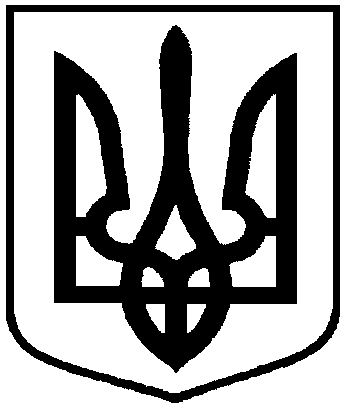 Проєкт оприлюднено«__»_________________2020 р.Про надання в оренду земельних                   ділянок Акціонерному товариству «Сумиобленерго»  за адресою: м. Суми,                                 на території Ковпаківського району, загальною площею 0,2253 га№з/пНазва підприємства, установи,організації,ідентифікаційний код Функціональне призначення земельної ділянки,адреса земельної ділянки,кадастровий номерПлоща, га,строк користування з моменту прийняття рішенняКатегорія земельної ділянкиРозмір орендної плати в рік за землю у відсотках до грошової оцінки земельної ділянки1234561.Акціонерне товариство «Сумиобленерго»,23293513Під розміщеними трансформаторними підстанціями (РП, ТП, КТП)»,на території Ковпаківського району5910136600:17:011:1002, ТП-3745910136600:17:011:1001, ТП-4265910136600:17:030:1001, ТП-2925910136600:17:030:1000, РП-32/ТП-4235910136600:09:001:1002, КТП-4205910136600:10:016:1000, КТП-2765910136600:04:011:1002, КТП-4835910136600:04:001:1013, КТП-3265910136600:12:046:1000, ТП-175910136600:15:023:1002, РП-16/КТП-3255910136600:01:008:1001, КТП-4295910136600:02:002:1000, КТП-4595910136600:08:017:1000, ТП-1755910136600:17:030:1007, ТП-3845910136600:03:002:1004, ТП-2935910136600:03:001:1049, РП-4а/ТП-4985910136600:16:005:1000, ТП-3725910136600:18:007:1001, ТП-3475910136600:18:006:1003, ТП-3495910136600:18:013:1003, КТП-4345910136600:18:012:1002, ТП-3215910136600:17:032:1002, ТП-140,2253в т.ч.0,01280,01430,01190,01530,01470,00400,00310,00200,00970,01800,00360,00320,00360,01330,01290,02080,01460,01010,01240,00300,00920,012810 роківЗемлі промисловості, транспорту, зв’язку енергетики, оборони та іншого призначення3,0